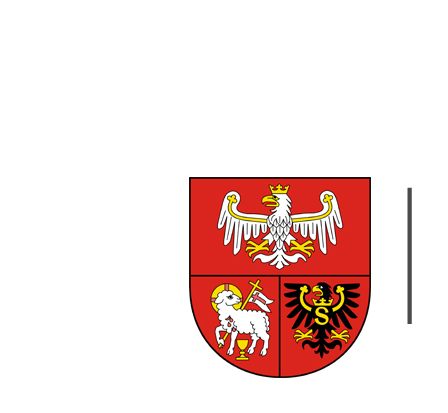 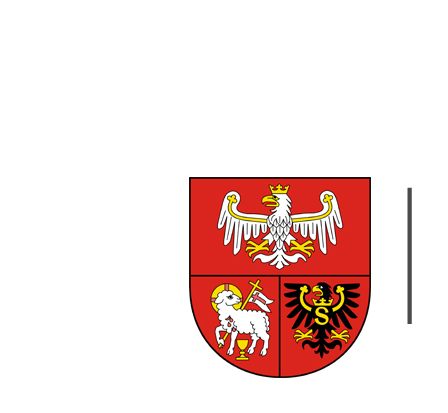 Olsztyn, dnia 22.07.2022 r.ZP.272.1.76.2022 Wykonawcy uczestniczący w postępowaniuINFORMACJA O WYBORZE NAJKORZYSTNIEJSZEJ OFERTY Dotyczy:	postępowania o udzielenie zamówienia publicznego, którego przedmiotem zamówienia jest: dostawa kalendarzy na rok 2023.Zamawiający działając na podstawie art. 253 ustawy z dnia 11 września 2019 r. Prawo zamówień publicznych (Dz.U. z 2021 r., poz. 1129 ze zm.) informuje o wyborze najkorzystniejszej oferty w/w postępowaniu.Nazwa (firma), siedziba i adres Wykonawcy, który złożył ofertę wraz ze streszczeniem oceny zawierającym punktację przyznaną ofercie w kryteriach oceny ofert i łączną punktacją:  Nazwa i adres Wykonawcy, którego ofertę wybrano jako najkorzystniejszą oraz uzasadnienie wyboru:Zamawiający wybrał jako najkorzystniejszą ofertę nr 1 złożoną przez:  Wydawnictwo QMIKA Wojciech Kujawskiul. Rumiankowa 3/2411-041 OlsztynUzasadnienie wyboru: liczba punktów w kryterium „cena” – 40 pktliczba punktów w kryterium „projekt graficzny” – 60 pktcałkowita liczba uzyskanych punktów – 100 pkt  Zamawiający wybrał ofertę, która uzyskała największą liczbę punktów spośród ofert niepodlegających odrzuceniu.Nr ofertyFirma (nazwa) lub nazwiskooraz adres WykonawcyPunkty w kryteriumcenaPunkty w kryteriumDoświadczenie treneraPunktyrazem1Wydawnictwo QMIKA Wojciech Kujawskiul. Rumiankowa 3/2411-041 Olsztyn40601002Agencja Reklamy Eureka PlusBarbara Fedorowicz Ryszard Fedorowiczul. 3 Maja 11  35-030 Rzeszów---------------------------------